СОЗДАНИЕ ПРОЕКТАДОСТУПНОСТИ КИНЕМАТОГРАФА ЖИТЕЛЯМ СЕЛА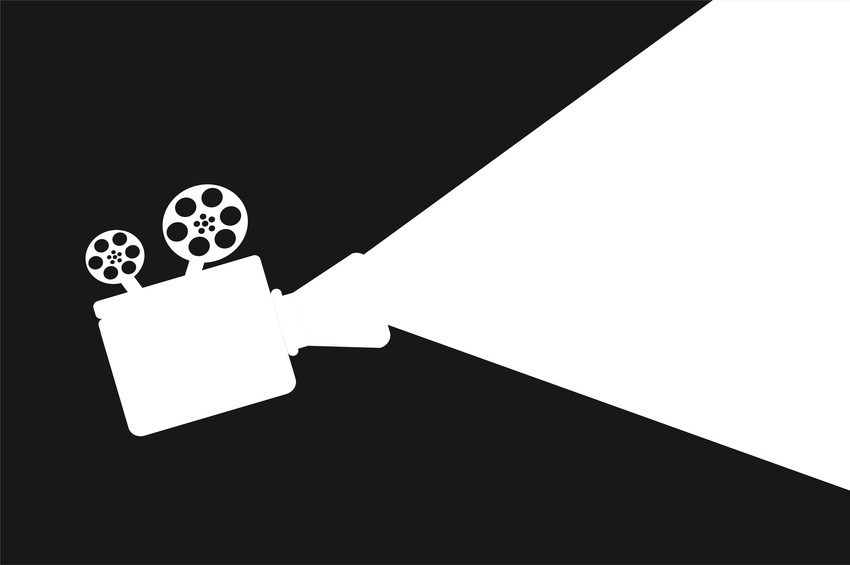 2015г. «Мы стремимся, чтобы культурные блага становились доступными жителям не только столицы, но и самых отдаленных городов и сел России..."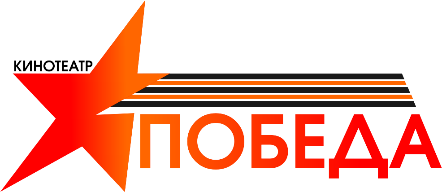 "Минкультуры будет активно развивать мультимедийные проекты"Министр Культуры РФ, Владимир МединскийПредмет творческого проекта.Создание данного проекта вызвано тем что,  кинопроекционная и звуковоспроизводящая аппаратура, находящаяся в селах Ахтубинского района до 2014 года, устарела по своим параметрам и не  пригодна для качественного показа новых фильмов, в сельские клубы Ахтубинской киносети привозили фильмокопии 2 и 3 категории (старый фонд кинопроката). Модернизация кинопроекционной аппаратуры в сельский домах культуры является нецелесообразной по отношению к её стоимости. Выпуск фильмов на пленке 35 мм с 2014 года прекращен. Все эти факторы крайне усложняли работу сельских киномехаников по привлечению зрителей  и выполнению планов по демонстрации кинофильмов. Совокупность этих причин привела к необходимости замены старой аппаратуры на современную цифровую, что  требовало больших финансовых затрат. Появилось альтернативное решение проблемы - создание на базе киносети мобильной бригады для демонстрации  фильмов в цифровых форматах.2. Обоснование значимости творческого проектаСоциальная значимость Проекта заключается в предоставлении альтернативной формы досуга жителям сёл Ахтубинского района -  просмотр современных фильмов, участие в мероприятиях, направленных на борьбу с асоциальными явлениями, расширение образовательного и культурного кругозора. Мы считаем, что проект "Киномобилизация" - это именно та форма социального проекта, которая позволит мобилизовать сельских жителей на коллективный просмотр кино, т.е.  вернуть кинематограф в сельскую местность.3. Цель творческого проектаПроект разрабатывается в целях реализации государственной политики в сфере кинематографии, задача которой - возрождение и популяризация кино на селе, в  рамках года российского кино, с целью привлечения внимания широких масс населения к  произведениям  отечественного и зарубежного кинематографического искусства.Основные цели проекта:создание жителям сел Ахтубинского района условий для доступа к произведениям  кинематографии;реализация образовательных и научно-технических программ;создание условий для проката и показа российских фильмов;проведение культурных мероприятий;проведения просветительских мероприятий совместно с учреждениями образования и культуры Ахтубинского района. 4. Задачи проектаЗадачей реализации проекта является достижение социального эффекта, заключающегося в следующем:в изменении образа жизни жителей Ахтубинского района благодаря обеспечению населения объектами культуры и искусства;в повышении эффективности выездных мероприятий учреждений культуры Ахтубинского района, так называемых творческих десантов, которые заключаются в использовании  возможностей кино, в целях популяризации произведений искусства и литературы среди широких слоев населения.5. Ожидаемые результатывовлечение жителей сел Ахтубинского района в культурную жизнь района;реализация образовательных проектов, направленных на популяризацию литературных произведений, совместно с учреждениями общего и дополнительного образования, библиотеками, другими учреждениями культуры;развитие созидательной активности жителей села, поддержка талантливой молодежи;патриотическое воспитание молодежи села;содействие реализации мероприятий, направленных на борьбу с алкоголизмом, наркоманией, табакокурением.6. Актуальность проектаВ Ахтубинском районе Астраханской области на сегодняшнее время существует только один кинотеатр - кинотеатр "Победа" Муниципального бюджетного учреждения кинообслуживания населения г. Ахтубинска и Ахтубинского района.Ни один другой населенный пункт Ахтубинского района не имеет собственного кинозала.На сегодняшний  день формой  культурного досуга, доступного сельским жителям вне дома, является посещение местных Домов культуры и библиотек. В течение времени такое времяпрепровождение начинает казаться однообразным. Посещение же кинотеатра для сельского жителя имеет сразу несколько очевидных плюсов:новизна данной формы досуга;возможность самому прикоснуться к творениям кинематографа, а также познакомиться с авторскими, конкурсными работами операторов Ахтубинска и района;возможность совместного культурного досуга с родными и близкими;возможность заменить вредные привычки культурной формой отдыха.Кинотеатр — важный элемент в развитии инфраструктуры села, создании условий для полноценного культурного отдыха людей.Чтобы оборудовать в каждом селе кинозал, даже на базе домов культуры или в актовых залах школ, необходимо, как минимум,  приобрести отдельный комплект аппаратуры, что связано со значительными материальными затратами.В свою очередь, мобильный кинотеатр, оборудованный единственным комплектом аппаратуры, позволяет показывать кино на довольно большой территории. С технической точки зрения передвижной кинотеатр, безусловно, способен приблизить российскую глубинку к ценностям современного киноискусства.С помощью передвижного кинотеатра, жители сел смогут увидеть все художественные новинки, выходящие на экраны. Мы убеждены, что Проект «Киномобилизация» способен исправить непростую ситуацию с кинопрокатом в районе.7. Содержание проектаВсе новое, как известно, это хорошо забытое старое. С момента своего возникновения кино носило мобильный характер. Сначала, будучи новшеством начала прошлого века, оно являлось главным развлечением в виде балагана и ярмарочного аттракциона, а после того, как В.И. Ленин обратил на кино своё внимание, назвав его «важнейшим из искусств», оно стало исполнять идейнопропагандистские и культурно-просветительские функции.     Однако свою главную роль в истории кино кинопередвижки сыграли в военные годы. Именно тогда кино использовалось для поднятия духа.    Передвижной характер был главной особенностью кино и в послевоенные годы, благодаря чему оно могло проникать в самые глубинки нашей страны и всюду находить зрителей.    Но с течением времени технический прогресс превратил передвижное кино в стационарное, а люди потеряли интерес к просмотру фильмов под открытым небом.Проект "Киномобилизация" предполагает приобретение цифровой аппаратуры, автомобиля ГАЗель для транспортировки мобильного кинотеатра в села  Ахтубинского района Астраханской области, а также работу специалистов мобильной бригады. Эти задачи были с успехом выполнены командой кинотеатра «Победа» в 2015 году.Вторая половина 2015 года дала старт работе кинопередвижной бригады, которая осуществляет кинопоказы в селах Ахтубинского района. Передвижной кинотеатр, предоставляет возможность увидеть художественные новинки, выходящие на экраны, не покидая родного села. Являясь муниципальным учреждением, мы выполняем социальную функцию, воспитывая и направляя общество на позитивное развитие. Кинопередвижка осуществляет свою работу не только на территории сел, но и в микрорайонах Ахтубинска. В этом году впервые устроили мероприятие под названием «кино на открытом воздухе», оно имело большой успех. Все слои населения независимо от возраста и социальной принадлежности с удовольствием смотрели фильм под открытым небом.
Согласно теории иерархии потребностей  потребности человека развиваются от низших к высшим, и индивидуум должен сперва удовлетворить потребности низшего порядка для того, чтобы возникли потребности высшего уровня.Иерархия потребностей по Маслоу включает следующие компоненты:1. Физиологические (голод, жажда);2. Потребность в безопасности (защита от боли, гнева, страха...);3. Потребность социальная (любовь, семья, друзья, общение);4. Потребность в самоутверждении (самоуважение, престиж, карьера, успех);Потребность в самоактуализации (реализации способностей, понимании, осмыслении и т.д.).Основываясь на данную теорию, мы можем предполагать, что помогая человеку удовлетворить его потребность в социальном, мы даем ему возможность перейти на следующую ступень своих потребностей, а именно потребность в самоутверждении. То есть у человека появятся потребности в успехе, в улучшении карьеры и т.д. Это будет способствовать улучшению его жизни. 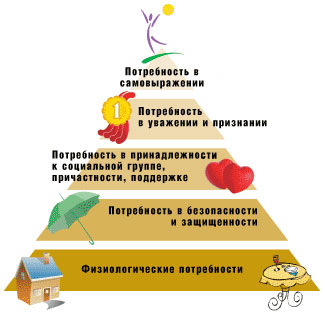 Когда человеку нечем заняться ему становиться скучно.
В большинстве случаев скука и неудовлетворенность собственной жизнью являются причинами возникновения вредных привычек.Если у человека нет никаких проблем, ни физических, ни эмоциональных, если он вполне доволен своей жизнью и полон оптимизма, то он вряд ли когда-нибудь начнёт курить или злоупотреблять выпивкой. 
Проект «киномобилизация» как раз помогает решать проблему недостатка общения современного человека в том числе и молодежи.В период, когда близиться зима, плохая погода, когда уже не возникает  желание выйти из дома, очень важно дать человеку возможность приятно и с пользой провести время, обсудить просмотренный фильм с друзьями.Также можно отметить, что Проект направлен не только на показ фильмов, но и на  проведение мероприятий направленные на борьбу с антисоциальными явлениями, с обязательной демонстрацией документальных, художественных или анимационных фильмов по тематике мероприятия, усиливающих эмоциональный эффект.8. Методы осуществления проектаВ целях достижения эффективности, адаптивности и результативности мероприятий проекта "Киномобилизация" предусмотрено использование следующих методов:Увеличение числа выездовПрокат фильмов в формате 3DМониторинг репертуарной политики.9. Количественные показатели результатов реализации проектаОпределение объема целевой аудиторииСпециалисты МБУ по кинообслуживанию населения г. Ахтубинска и Ахтубинского района встречались с жителями сел района, обсуждали, насколько важен и нужен этот проект. Сельские жители всех возрастов высказались в поддержку проекта по созданию кинопередвижной установки, которая будет показывать, как современные фильмы, так и шедевры классического кинематографа. Объем целевой аудитории мобильного кинотеатра представлен в таблице.Таблица 1Объем целевой аудитории мобильного кинотеатра**по данным всероссийской переписи населения 2012 г. 10. Затрачено на проектТаблица 2Основные этапы работ по проекту11. Затраты на доработку проекта (внебюджетные средства) Таблица 312. Смета расходов на бензин(внебюджет)Таблица 4Помимо социальной эффективности, Проект имеет преимущество в том, что средства на его реализацию направляются от приносящей доход основной деятельности учреждения – продажа билетов.Экономический эффект Проекта заключается в его самоокупаемости. Срок самоокупаемости – 5 лет. Заявитель – Колисниченко Анастасия – методист МБУ по кинообслуживанию населения г. Ахтубинска и Ахтубинского районаНаименование населенного пунктаЧисло жителейг. Ахтубинск69 859Ахтубинский район всего,В том числе:29326Посёлок Верхний Баскунчак8450Посёлок Нижний Баскунчак3158Батаевский сельсовет548Село Болхуны2202Золотухинский сельсовет1462Капустиноярский сельсовет6031Село Ново-Николаевка1118Село Пироговка816Покровский сельсовет1089Пологозаймищенский сельсовет1178Село Садовое411Сокрутовский сельсовет870Удаченский сельсовет950Успенский сельсовет1043ВСЕГО НАСЕЛЕНИЯ99185МероприятияДатаМесто проведенияОбъем финансирования,руб.1. Приобретение технического оборудования: кинопроекционного и звукового оборудования мобильной киноустановки2014 г -март 2015 г.Определяется по результатам открытого аукциона в эл. форме2 309 795,00 руб.+1 480 962,00 руб.- внебюджет2. Приобретение автомобиля ГАЗель для транспортировки мобильного кинотеатраСентябрь 15г.Определяется по результатам открытого аукциона в эл. форме846 175,00* руб.- внебюджетИтого4636932.00№ п/пВид оборудования/работКоли-чествоЕд. измСтоимость,  руб.Приведенная стоимость*, руб.Сумма, руб.1Установка воздушного отопителя салона, типа "Планар 8ДМ-12"1шт.21 200,0023108,0023108,002Декорирование кузова8м21300,001417,0011336,00ВСЕГО расходов444,00Средняя стоимость одной поездкиКоличество поездок в месяцЗатраты за год1030 руб.20247200.0